РАЗВЛЕЧЕНИЕ НА 1 АПРЕЛЯ – «ДЕНЬ СМЕХА» В РАЗНОВОЗРАСТНОЙ ГРУППЕ «СОЛНЫШКО»Цель: Доставление, детям радости, создавая веселое настроение, атмосферу праздника.Задачи: Учить проявлять смекалку, находчивость; развивать коммуникативные навыки, доброжелательное отношение друг к другу, развивать чувство юмора, развивать внимание и память; воспитывать чувство юмора, умение веселиться.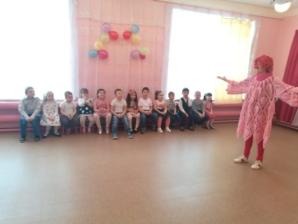 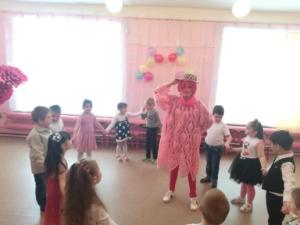 Клоун:Мы праздник сегодня откроем, Нам ветер и дождь не помеха. Ведь долго мы ждали, не скроем, Забавный, веселый День Смеха!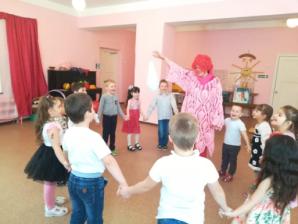 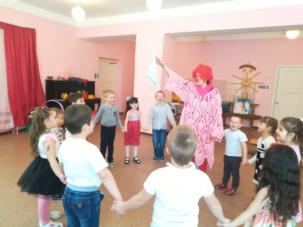 Игра «Хохотунья»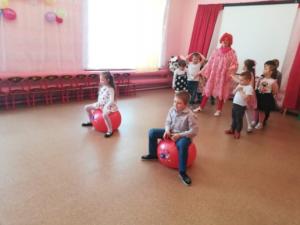 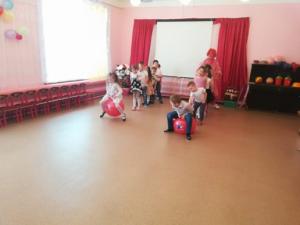 Эстафета «Попрыгунчики»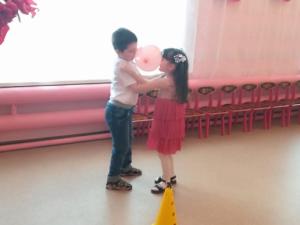 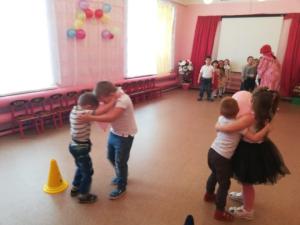 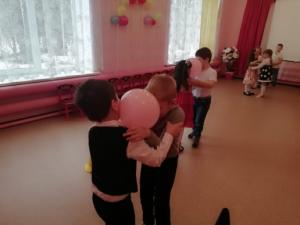 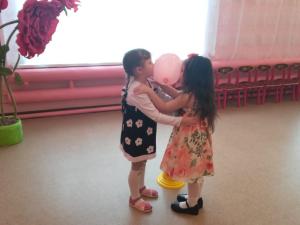 Эстафета «Перелети на шарике»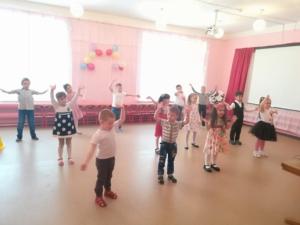 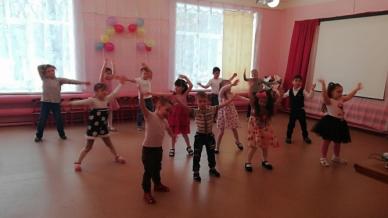 Танец «Веселуха»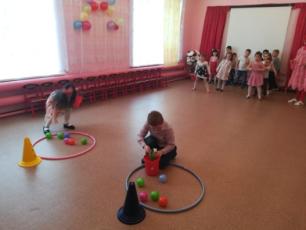 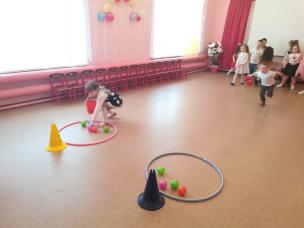 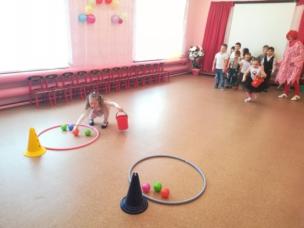 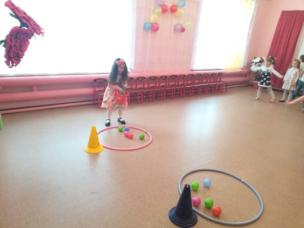 Эстафета «Незнайка на воздушном шаре»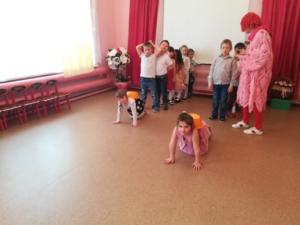 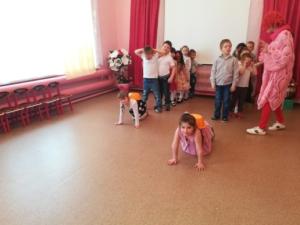 Эстафета «Черепаха-путешественница»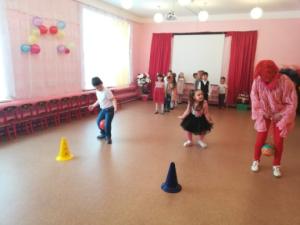 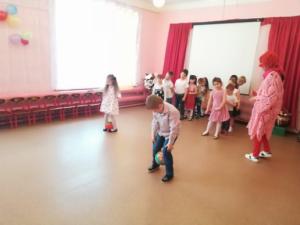 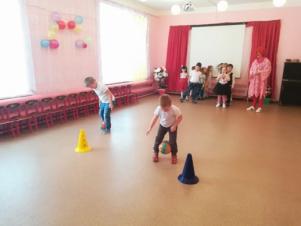 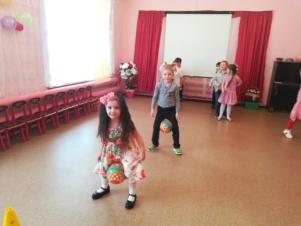 Эстафета «Веселые пингвины»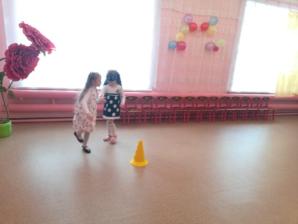 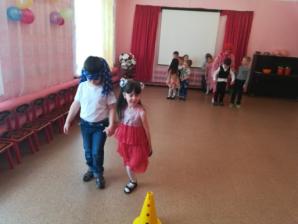 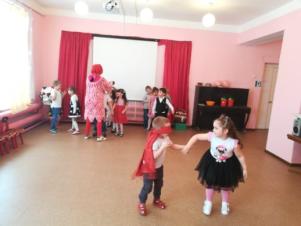 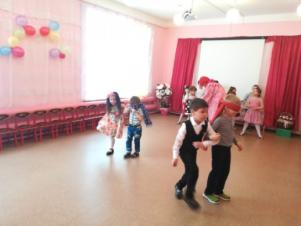 Эстафета «Лиса Алиса и Кот Базилио»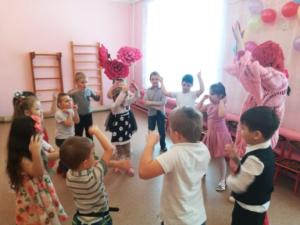 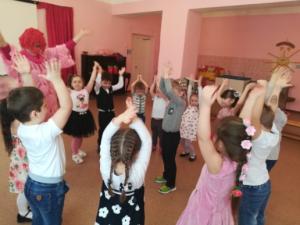 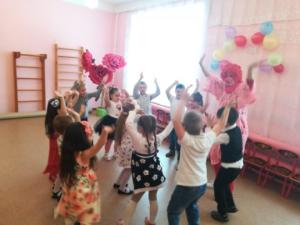 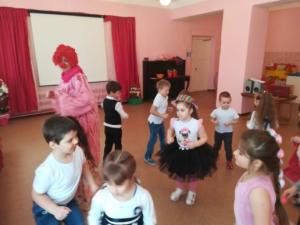 Игра – «Волшебная шляпа»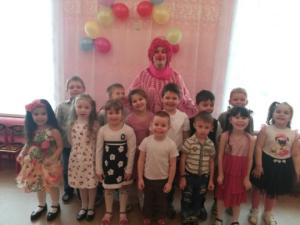 Песня: «Улыбка»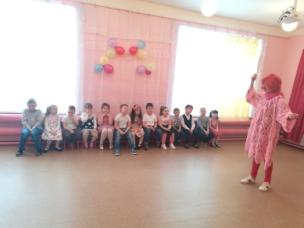 Клоун: Жалко с вами расставаться,Но пришла пора прощаться!Было весело у вас,Ждите снова в гости нас!Прощаются с детьми и уходят.